Champ d'applicationToute personne morale ayant l'intention de procéder à des acquisitions ou accroissements de participations qualifiées dans un des établissements suivants :les entreprises d'assurance de droit belgeles entreprises de réassurance de droit belgeles sociétés de bourse de droit belgeles sociétés holding d’assurance de droit belgeles compagnies financières mixtes de droit belgePrincipesLe présent formulaire est à utiliser par les personnes morales qui ont décidé d’acquérir ou d’accroître une participation qualifiée dans un organisme financier visé dans le champ d’application repris ci-dessus. Il comporte trois parties.La partie I énumère les informations générales qui doivent normalement être fournies à l’autorité de contrôle. Elles concernent le candidat acquéreur et la nature de l'acquisition envisagée, quel que soit le degré d'implication attendu (pourcentage du capital ou des droits de vote) de l'acquéreur dans l'entité cible.La partie II dresse la liste des informations spécifiques. Conformément au principe de proportionnalité , il est opéré une distinction entre deux cas de figure : d'une part, celui où l'acquisition résultera en un changement de contrôle de l'entité cible ou en un franchissement du seuil de 50 % du capital ou des droits de vote : dans ce cas, la partie II.A de la déclaration doit être remplie, et un « business plan » doit être joint à la déclaration; d'autre part, celui où l'acquéreur acquerra une participation qualifiée dans l'entité cible, sans en prendre le contrôle ni franchir le seuil de 50 % du capital ou des droits de vote ; selon que la participation qualifiée à acquérir excèdera le seuil de 20 % du capital ou des droits de vote ou demeurera inférieure à ce seuil, il appartient au candidat acquéreur de remplir la partie II.B et d’y joindre une « note détaillée de stratégie », ou de remplir la partie II.c et d’y joindre une « note de stratégie ».La partie III vise à permettre au candidat acquéreur de fournir à l’autorité de contrôle toutes autres informations pertinentes pour lui permettre de procéder en pleine connaissance de cause à l’évaluation prudentielle du projet d’acquisition. Cette partie du formulaire contient en outre une déclaration formelle à laquelle le candidat acquéreur ou son mandataire doit souscrire et selon laquelle toutes les informations qu'il communique à l’autorité de contrôle sont complètes, sincères, non trompeuses ou susceptibles d'induire en erreur et sont fournies de bonne foi. L’attention est attirée sur le fait que l’autorité de contrôle est habilitée à demander à l'acquéreur potentiel de produire les documents attestant la véracité des informations fournies, et/ou à en obtenir si nécessaire la confirmation auprès d'autres autorités belges ou étrangères (par exemple : autorités judiciaires ou autres autorités de réglementation).Le présent formulaire comprend en outre une fiche de synthèse que le candidat acquéreur est invité à compléter.Synthèse de la déclarationOrganisme financier cible : ………………………………………………………………………………................
…………………………………………………………………………………………………………………………....……………………………………………………………………………………………………………………………………………………………………………………………………………Identification de la personne morale, candidate acquéreuse…………………………….……………...............
…………………………………………………………………………………………………………………………..……………………………………………………………………………………………,agissant à l'intervention de .........................................................................................................................
........................................................................................................................................................................................................................................................................................................................................ en qualité de.............................................................................................................................................Le candidat acquéreur agit de concert avec d’autres actionnaires ou candidats acquéreurs : O 	oui O 	non La présente déclaration est relative à une décision :O	d’acquérir une nouvelle participation qualifiée ou d'accroître une participation non qualifiée antérieurement acquise, en sorte qu'elle devienne une participation qualifiée;O	d’accroître une participation qualifiée précédemment acquise ;Cette participation qualifiée étantO 	une participation qualifiée directe ;O 	ne participation qualifiée indirecte L'acquisition aura pour effet que sera franchi le seuil légal de notification suivant : O 	pouvoir d’influence notable sur la gestion de l’organisme financier (dans le cas d’une participation inférieure à 10 % des droits de vote ou du capital de l’organisme financier) ;O 	10 % des droits de vote ou du capital de l’organisme financier ;O 	20 % des droits de vote ou du capital de l’organisme financier ;O 	30 % des droits de vote ou du capital de l’organisme financier ;O 	50 % des droits de vote ou du capital de l’organisme financier.Liste des annexes jointes à la présente déclaration :Partie I : 
Informations généralesDate : ..........................................................................................................................................................Dénomination de l'organisme financier visé par l’acquisition:..................................................................………………………………………………..…………………………………….………………...….....................………………………………………………..…………………………………….………………...….....................1.	Identité de la personne physique ou morale qui a complété le formulaire O 	EN QUALITE DE DECLARANT [] O 	EN QUALITE DE MANDATAIRE [3]Personne physique Nom : ………………………………………………………………………………………………....................Prénoms : …………………………………………………………………………………………….................Lieu et date de naissance :………………………………………………………...…………………..............Nationalité : …………………………………………...……………………………………………..................Adresse postale :…………………….………………………………………………………...…….................…………………………………………..…………………………………………..…………...…....................…………………………………………..……………………………………………..………….......................Adresse électronique : ……………………..…..………………………………....…………………...............Personne moraleDénomination sociale et Forme juridique: ............................................................................................……………………………….……….………………………………………….……….……...…..................………………………………..……………………………………………….……….………...…..................Nationalité : …………………………………………………………….…………………………...................Adresse postale :...……..……..............................................................................................................……………………………….……….……………………………………..…………………...….................………………………………..……………………………………………..…………………...….................Numéro d’entreprise :.....…….............................................................................................................Numéro de téléphone :.....……............................................................................................................Numéro de télécopie:.......……............................................................................................................Nom et qualité du signataire du formulaire : ......................................................................................2.	Identité du candidat acquéreur - personne morale (2.1)	Raison sociale ou dénomination sociale…………………………………………………………...............
……………………………………………………………………………………………..……………………......…………………………………………………………………………………......... (2.2)	Appellation commerciale éventuelle :……………………………….……………………………
……………………………………………………………………………………………………....................(2.3)	Adresse du siège social : ………………………………………….………………………………..............
…………………………………………………………………………………………………………………........……………………………………………………………………………………………………………………………………………………………………………………………(2.4)	Forme juridique et droit national applicable :…………………………….……………….......................
…………………………………………………………………………………………………………………....………………………………………………………………………………………………………………….…………………………………………………………………………Les documents probants relatifs aux données reprises aux points (2.1) à (2.4) sont joints en annexe au présent formulaire de déclaration.O 	Oui : annexe n° … jointe au présent formulaire.(2.5)	Un aperçu récent et détaillé des activités effectivement exercées par la personne morale, candidate acquéreuse, est joint en annexe :O 	Oui : annexe n° … jointe au présent formulaire.(2.6)	Une liste complète des personnes qui assurent la direction effective de la personne morale, candidate acquéreuse, est joint en annexe, en indiquant pour chacune des personnes concernée la fonction qu'elle exerce :O 	Oui : annexe n° … jointe au présent formulaire.Le nombre de personnes concernées est de ….(2.7)	Un curriculum vitæ signé fournissant des informations détaillées sur les formations pertinentes, expériences professionnelles antérieures et activités ou fonctions complémentaires actuelles de chacune des personnes visées à la question (2.6) est annexé ;O 	Oui : annexes n° … à … jointes au présent formulaire.(2.8)	Une liste complète de tous les autres « bénéficiaires effectifs » [] de la personne morale est jointe en annexe :O 	Oui : annexe n° … jointe au présent formulaire.3.	Informations complémentaires concernant le candidat acquéreur - personne morale (3.1)	Outre les informations mentionnées dans les dossiers « Fit & Proper » qui doivent être annexés au présent formulaire,  le candidat acquéreur déclare sur l’honneur :(a)	que ni lui-même, ni aucune personne qui assure sa direction effective, ni aucune entreprise qu’il dirige ou contrôle, ou qu’il a dirigée ou contrôlée par le passé n'a fait l’objet d’aucune condamnation pénale susceptible d’influencer l’évaluation prudentielle de la réputation du candidat acquéreur par l’autorité de contrôle: O 	OuiO 	Non : les informations pertinentes sont fournies en annexe n° … du présent formulaire(b)	que ni lui-même, ni aucune personne qui assure sa direction effective, ni aucune entreprise qu’il dirige ou contrôle, ou qu’il a dirigée ou contrôlée par le passé ne fait actuellement l’objet d’une enquête ou d’une procédure pénale susceptible d’influencer l’évaluation prudentielle de la réputation du candidat acquéreur par l’autorité de contrôle: O 	OuiO 	Non : les informations pertinentes sont fournies en annexe n° … du présent formulaire(c) 	que ni lui-même, ni aucune personne qui assure sa direction effective, ni aucune entreprise qu’il dirige ou contrôle, ou qu’il a dirigée ou contrôlée par le passé n'est ou n'a été impliqué dans des affaires civiles et administratives pertinentes (y compris toute procédure de faillite ou d'insolvabilité et toute procédure similaire), dont l’autorité de contrôle doit être informée en vue d’évaluer la réputation du candidat acquéreur : O 	OuiO 	Non : les informations pertinentes sont fournies en annexe n° … du présent formulaire(d)	que ni lui-même, ni aucune personne qui assure sa direction effective, ni aucune entreprise qu’il dirige ou contrôle, ou qu’il a dirigée ou contrôlée par le passé ne fait ou n'a fait l’objet de mesures disciplinaires (y compris toute révocation en tant qu'administrateur de société et toute procédure similaire) : O 	OuiO 	Non : les informations pertinentes sont fournies en annexe n° … du présent formulaire(e) 	que ni lui-même, ni aucune personne qui assure sa direction effective, ni aucune entreprise qu’il dirige ou contrôle, ou qu’il a dirigée ou contrôlée par le passé ne fait ou n'a fait l’objet d’enquêtes, de mesures coercitives ou de sanctions imposées par une autorité de contrôle : O 	OuiO 	Non : les informations pertinentes sont fournies en annexe n° … du présent formulaire(f)	que ni lui-même, ni aucune personne qui assure sa direction effective, ni aucune entreprise qu’il dirige ou contrôle, ou qu’il a dirigée ou contrôlée par le passé n'a fait l’objet d’un refus d'enregistrement, d'autorisation, d'agrément ou d'affiliation nécessaire à l'exercice d'activités professionnelles, ou n'a fait l’objet d’un retrait, d’une révocation ou résiliation d'enregistrement, d'autorisation, d'agrément ou d'affiliation, ou d’une radiation par un organisme public ou de réglementation O 	OuiO 	Non : les informations pertinentes sont fournies en annexe n° … du présent formulaire(3.2)	Une autorité de contrôle du secteur financier autre que l’autorité de contrôle a-t-elle déjà procédé antérieurement à une évaluation de la réputation du candidat acquéreur, en tant qu'acquéreur ou en tant que dirigeant d'un établissement financier ? O 	NonO 	Oui : Identification de l’autorité ayant procédé à l’évaluation :........................................................
………………………………………………………………………………………………………….………………………………………………………………………………………………………….…………………………………………………………Date de la décision de l’autorité concernée : …………………………………………...............Les preuves du résultat de cette évaluation sont jointes en annexe n° … du présent formulaire (3.3)	Une autorité de contrôle d'un autre secteur que le secteur financier a déjà procédé à une évaluation de la réputation du candidat acquéreur :O 	NonO 	Oui : Identification de l’autorité ayant procédé à l’évaluation :.........................................................
……………………………………………………………………………………..………………….....……………………………………………………………………..…………………………………...………………………………………………………………...Date de la décision de l’autorité concernée : …………………………………….……...............Les preuves du résultat de cette évaluation sont jointes en annexe n° … du présent formulaire(3.4)	Une description des intérêts financiers et non financiers ou des relations de l'acquéreur avec : (a)	tout autre actionnaire de l'entité cible ;(b)	toute personne habilitée à exercer des droits de vote attachés à des titres émis par l'entité cible ;(c)	tout membre du conseil d'administration ou organe équivalent ou de la haute direction de l'entité cible ;(d)	l'entité cible elle-même et le groupe dont elle fait partie ;et/ou une description de tout autre intérêt ou activité de l'acquéreur susceptible de donner lieu à un conflit d'intérêts avec l'entité cible et les solutions possibles pour y remédier, sont jointes au présent formulaire : O 	Oui : annexe n° … jointe au présent formulaire.O 	Sans objet.(3.5)	Une description détaillée de la structure de l'actionnariat de l'acquéreur, mentionnant l'identité de tous les actionnaires capables d'exercer une influence significative, les pourcentages du capital et des droits de vote qu'ils détiennent respectivement, et, le cas échéant, des informations pertinentes sur les pactes d’actionnaires est jointe en annexe :O 	Oui : annexe n° … jointe au présent formulaire.(3.6)	Le candidat acquéreur fait-il partie d'un groupe (en tant que filiale ou qu'entreprise mère) ?O 	Non. O 	Oui : 
un organigramme détaillé de la structure de l'ensemble du groupe et des informations détaillées sur les pourcentages (du capital et des droits de vote) détenus par les actionnaires significatifs et sur les activités exercées par le groupe sont fournis en annexe n° … jointe au présent formulaire.(3.7)	Si le candidat acquéreur fait partie d'un groupe (en tant que filiale ou qu'entreprise mère), des entités de ce groupe (en ce compris le candidat acquéreurs) sont-elles des entreprises financières assujetties, en Belgique ou à l'étranger, à un statut et à un contrôle prudentiels ?O Non. O	Oui : 
une liste exhaustive des entreprises financières concernées, précisant pour chacune son statut légal et l'autorité compétente pour exercer le contrôle prudentiel est fournie en annexe n° … jointe au présent formulaire.(3.8)	Le candidat acquéreur joint au présent formulaire les états financiers requis par la loi, quelle que soit la taille de l'entreprise, pour les trois derniers exercices, approuvés si possible par un cabinet d'audit, et comprenant :(a)	le bilan ;O 	Oui : annexe n° … à … jointes au présent formulaire (une annexe par document). O 	Non. (b)	le compte de résultats ;O 	Oui : annexe n° … à … jointes au présent formulaire (une annexe par document). O 	Non. (c)	les rapports annuels et annexes financières et tout autre document déposé auprès des tribunaux du commerce ;O 	Oui : annexe n° … à … jointes au présent formulaire (une annexe par document). O 	Non. (d)	les comptes consolidés du groupe auquel le candidat acquéreur appartient :O 	Oui : annexe n° … à … jointes au présent formulaire (une annexe par document). O 	Non. (3.9)	Des informations sur la réputation de solvabilité ("credit ratings") de l'acquéreur et sur notation générale du groupe sont fournies en annexe :O 	Oui : annexe n° … jointe au présent formulaire. O 	Non. (3.10)	Des informations sur la réputation de solvabilité générale ("credit ratings") du groupe sont fournies en annexe :O 	Oui : annexe n° … jointe au présent formulaire. O 	Non. 4.	Informations concernant l’acquisition (4.1) 	Veuillez décrire l’objectif général de l’acquisition projetée (par exemple : investissement stratégique, investissement de portefeuille,…) (Le cas échéant, cette description est fournie à l’annexe … jointe au présent formulaire) …………………………………………………………………………………………………………………………………………………………………………………………………………………………………………………………………………………………………………………………………………………………………………………………………………………………………………………………………………………………………………………………………………………………………………………………………………………………………………………………………………………………………………………………………………………………………………………………………………………………………………………………………………………………………………………………………………………………………………………………………………………………………………………………………………………………………………………………………………………………(4.2)	La présente déclaration concerne l’acquisition ou l’accroissement d’une participation qualifiée :O 	Directe ;O 	Indirecte : Dans ce cas, un schéma décrivant les modalités de détention de la participation indirecte, identifiant les entités au travers desquelles la participation sera détenue et les pourcentages des droits de vote détenus à chacun des niveaux de la chaîne est fourni en annexe … jointe au présent formulaire.La présente déclaration concerne l’acquisition d’une participation qualifiée inférieure à 10% du capital ou des droits de vote de l’organisme financier, mais qui confèrera au candidat acquéreur une influence notable sur sa gestion :O	Non ;O	Oui : 
Dans ce cas, une description des mécanismes par lesquels le candidat acquéreur exercera cette influence notable est fournie en annexe … jointe au présent formulaire.La présente déclaration concerne l’acquisition ou l’accroissement d’une participation qualifiée  par un candidat acquéreur:Conséquences prévues du projet d’acquisition sur l’actionnariat de l’organisme financier Remarques : Dans le cas d’une participation qualifiée indirecte, les calculs ci-dessous doivent être effectués en prenant en considération les titres détenus directement par la dernière entité de la chaîne de participations au travers de laquelle la participation indirecte est acquiseDans le cas d’une action de concert, les calculs ci-dessous doivent être effectués en prenant en considération, successivement, l’ensemble des titres détenus ou acquis par le candidat acquéreur déclarant et par l’ensemble des personnes agissant de concert.Situation avant réalisation de l’acquisition projetée(4.5.1.a) 	Calcul de la quotité des droits de vote détenue individuellement par le candidat acquéreur déclarant dans l’organisme financier :(4.5.1.b)	Calcul de la quotité de l’ensemble des droits de vote détenue collectivement par le candidat acquéreur déclarant et les autres personnes avec lesquelles il agit de concert dans l’organisme financier :(4.5.2.a)	Calcul de la quotité du capital détenue individuellement par le candidat acquéreur déclarant dans l’organisme financier:(4.5.2.b) 	Calcul de la quotité du capital globale détenue collectivement par le candidat acquéreur déclarant et les autres personnes avec lesquelles il agit de concert dans l’organisme financier :Objet du projet d’acquisition(4.5.3)	Nombre et type d'actions (ordinaires ou autres) de l'entité cible à acquérir :Situation après réalisation de l’acquisition projetée(4.5.4.a) 	Calcul de la quotité des droits de vote détenue individuellement par le candidat acquéreur déclarant dans l’organisme financier :(4.5.4.b)	Calcul de la quotité de l’ensemble des droits de vote détenue collectivement par le candidat acquéreur déclarant et les autres personnes avec lesquelles il agit de concert dans l’organisme financier :(4.5.5.a)	Calcul de la quotité du capital détenue individuellement par le candidat acquéreur déclarant dans l’organisme financier:(4.5.5.b)	Calcul de la quotité du capital globale détenue collectivement par le candidat acquéreur déclarant et les autres personnes avec lesquelles il agit de concert dans l’organisme financier :5.	Informations concernant le financement de l'acquisition (5.1)	Une description détaillée de l'origine des ressources financières privées utilisées pour financer l’acquisition, une déclaration de sincérité et d’exactitude de cette description, ainsi que les documents probants sont joints au présent formulaire.O	Oui : annexe n° …Le candidat acquéreur prévoit-il la vente à court terme d’actifs lui appartenant ou appartenant à l'organisme financier cible afin de financer le projet d’acquisition ?O	Non.O	Oui : 
dans ce cas, des précisions sur les caractéristiques des actifs à céder, sur l’évaluation de leur prix et sur les conditions envisagées – en ce compris le délai – de leur vente sont jointes au présent formulaire O Oui : annexe n° …(5.3)	Des informations pertinentes et détaillées sur les moyens et réseau utilisés pour transférer les fonds (notamment : disponibilité des ressources qui seront utilisées pour financer l'opération, montage financier) sont jointes au présent formulaire :O	Oui : annexe n° …(5.4)	Des précisions sur l'accès du candidat acquéreur aux sources de financement et aux marchés financiers, ainsi que sur leur utilisation pour assurer le financement du projet d’acquisition sont jointes au présent formulaire :O	Oui : annexe n° …Des précisions sur le recours à des fonds empruntés auprès d'établissements du système bancaire (le cas échéant, par le biais d'instruments financiers à émettre) pour financer l’acquisition sont jointes au présent formulaire :O	Oui : annexe n° …Des précisions sur tout type de relation financière avec d'autres actionnaires de l'organisme financier cible en vue de financer l’acquisition (durée, échéance, garanties réelles ou personnelles) sont jointes au présent formulaire :O	Oui : annexe n° …Partie II AExigences complémentaires d'information -Changement de contrôle 
ou dépassement du seuil de 50 %Un business plan répondant aux précisions fournies ci-dessous est joint au présent formulaire :O	Oui : annexe n° …Précisions quant aux conditions que doit remplir le « business plan » à joindre au formulaire :S'il y a « changement de contrôle » de l'entité cible ou dépassement du seuil de 50 % du capital ou des droits de vote, le candidat acquéreur soumettra un business plan []. Ce plan renseignera sur le plan de développement stratégique envisagé afférent à l'acquisition, fournira des données prospectives et précisera les modifications principales que le candidat acquéreur se propose de mettre en œuvre dans l'entité cible :I.		Plan de développement stratégique indiquant, en termes généraux, les objectifs essentiels de l'acquisition et les méthodes principales auxquelles il sera recouru pour les atteindre. Ce plan exposera notamment :	(a) les raisons de l'acquisition ;	(b) les objectifs financiers à moyen terme (rendement des fonds propres (return on equity), ratio coût-bénéfice (cost-benefit ratio), bénéfices par action (earnings per share)) ;	(c) les synergies principales recherchées avec l'entité cible ;	(d) les réorientations possibles d'activités, de produits ou de clientèle cible et les réaffectations possibles de moyens financiers/ressources au sein de l'entité cible ;	(e) les modalités générales de reprise et d'intégration de l'entité cible dans la structure du groupe de l'acquéreur, et notamment les synergies principales recherchées avec d'autres entreprises du groupe et la politique en matière de relations intragroupes.II.		Estimation des états financiers de l'entité cible sur trois ans, sur base tant sociale que consolidée. Cette estimation inclura :	(a) un bilan et un compte de résultats prévisionnel ;	(b) les ratios prudentiels attendus ;	(c) des informations sur le niveau d'exposition aux risques (risque de crédit, risque de marché, risque opérationnel, etc.) ;	(d) les opérations intragroupes prévues.III. Incidence de l'acquisition sur la gouvernance et la structure organisationnelle générale de l'entité cible, et notamment sur :	(a) la composition et les missions du conseil d'administration et des principaux comités créés par l'organe de décision (comité de direction, comité risque, comité d'audit et tout autre comité) ;	(b) les procédures administratives et comptables et les contrôles internes : modifications principales aux procédures et systèmes de comptabilité, d'audit, de contrôle interne et de compliance (y compris en matière de prévention du blanchiment), notamment en ce qui concerne l’attribution des fonctions clés (auditeur, contrôleur interne, compliance officer) ;	(c) l'architecture informatique générale : l'acquéreur indiquera par exemple tout changement à la politique de sous-traitance, aux plans de flux d'informations (data flow charts), aux logiciels utilisés (externes ou développés en interne), aux principaux outils et procédures de sécurisation des données et systèmes (par exemple : sauvegardes, plan de continuité, audit trails ;	(d) les politiques de sous-traitance (domaines concernés, sélection des prestataires de services), les droits et obligations contractuels des principales parties concernées (par exemple : modalités d'audit, exigences de qualité à l'égard du prestataire de service).Partie II BExigences complémentaires d'information - 
Participation qualifiée représentant de 20 % à 50 % du capital et/ou des droits de vote, sans changement de contrôleUne « note détaillée de stratégie » répondant aux précisions fournies ci-dessous est jointe au présent formulaire :O	Oui : annexe n° …Précisions quant aux conditions que doit remplir la « note détaillée de stratégie » à joindre au formulaire :Dans sa « note détaillée de stratégie », le candidat acquéreur :I.		renseignera l’autorité de contrôle sur la politique qu'il suivra à l'égard de l'acquisition : complémentairement aux informations visées à la partie I, point 3, du présent formulaire, il informera l’autorité de contrôle de :(a) la période pendant laquelle il a l'intention de conserver sa participation après l'acquisition ;(b) toute intention d'augmenter, de diminuer ou de maintenir le niveau de sa participation dans un avenir prévisible ;II.		indiquera ses intentions à l'égard de l'entité cible. En particulier : il précisera s'il entend ou non jouer un rôle actif en tant qu'actionnaire minoritaire ainsi, le cas échéant, que les principes directeurs de son action ;il détaillera l'influence qu'il entend exercer sur la position financière (y compris sur la politique de dividende), le développement stratégique et l'affectation des ressources de l'entité cible ;il décrira ses intentions et attentes à moyen terme à l'égard de l'entité cible. Cette description couvrira tous les aspects visés dans la partie I du business plan visé au point A supra.III. fournira des informations sur sa capacité (position financière) et sa volonté de soutenir l'entité cible par l'apport des fonds propres qui seraient nécessaires au développement de ses activités ou en cas de difficultés financières.Partie II CExigences complémentaires d'information -
Participation qualifiée inférieure à 20 %, 
sans changement de contrôleUne « note de stratégie » répondant aux précisions fournies ci-dessous est jointe au présent formulaire :O	Oui : annexe n° …Précisions quant aux conditions que doit remplir la « note détaillée de stratégie » à joindre au formulaire :Avertissement : En fonction de la structure globale de l'actionnariat de l'entité cible, l’autorité de contrôle pourra demander au candidat acquéreur d’une participation qualifiée inférieure à 20 % du capital et des droits de vote de l’organisme financier cible de lui fournir une « note détaillée de stratégie » telle que décrite sous la partie II B du présent formulaire si elle a des raison d’estimer que l'« influence » qui sera exercée du fait de cette participation par le candidat acquéreur sera équivalente à celle qui serait exercée dans le cas d’une participation supérieure à 20%. Sous cette réserve, le candidat acquéreur fournira à l’autorité de contrôle une « note de stratégie » dans laquelle :I.	il renseignera l’autorité de contrôle sur la politique qu'il suivra à l'égard de l'acquisition : complémentairement aux informations visées à la partie I, point 3, du présent formulaire, il informera l’autorité de contrôle de :(a) 	la période pendant laquelle il a l'intention de conserver sa participation après l'acquisition ;(b) 	toute intention d'augmenter, de diminuer ou de maintenir le niveau de sa participation dans un avenir prévisible ;II.	il précisera s'il entend ou non jouer un rôle actif en tant qu'actionnaire minoritaire ainsi, le cas échéant, que les principes directeurs de son action ;III. il fournira des informations sur sa capacité (position financière) et sa volonté de soutenir l'entité cible par l'apport des fonds propres qui seraient nécessaires au développement de ses activités ou en cas de difficultés financières.Partie IIIInformations complémentaires fournies d’initiative
et
Déclaration sur l’honneurIII.1 Informations complémentaires fournies d’initiative par le candidat acquéreurLe candidat acquéreur dispose-t-il d’éléments complémentaires d’information qu’il estime devoir communiquer à l’autorité de contrôle pour lui permettre de procéder en pleine connaissance de cause à l’évaluation prudentielle du projet d’acquisition ?O	NonO	Oui : ces éléments d’information sont fournis dans l’annexe n° … jointe à la présente déclarationIII.2 Déclaration sur l’honneurLe soussigné :……………………………………………………………………………………………..O	agissant en qualité d'organe du candidat acquéreur et engageant pleinement celui-ci à ce titre ;O 	agissant en qualité de mandataire spécial au nom et pour le compte du candidat acquéreur, et me portant fort pour lui,Déclare sur l’honneur :que l’ensemble des informations fournies à l’autorité de contrôle par le présent formulaire de déclaration et les annexes qui y sont jointes sont complètes, sincères, non intentionnellement trompeuses ou susceptibles d'induire en erreur, et qu’elles sont fournies de bonne foi,et qu’il n’a connaissance d’aucun autre élément d’information susceptible d’influencer l’évaluation prudentielle du projet d’acquisition par l’autorité de contrôle.	(Lu et approuvé, date, lieu et signature)boulevard de Berlaimont 14 – BE-1000 Bruxellestél. +32 2 221 38 12 – fax + 32 2 221 31 04numéro d’entreprise: 0203.201.340RPM Bruxelleswww.bnb.be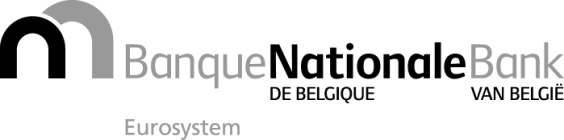 Bruxelles, le 14 septembre 2017Annexe 2 à la communication NBB_2017_22Annexe 2 à la communication NBB_2017_22Formulaire B / Déclaration en vue de l'évaluation prudentielle des acquisitions ou accroissements de participations qualifiées dans le capital d'un organisme financier par des personnes moralesFormulaire B / Déclaration en vue de l'évaluation prudentielle des acquisitions ou accroissements de participations qualifiées dans le capital d'un organisme financier par des personnes moralesObjetn° du paragraphe du formulaireOuiOuiNonObjetn° du paragraphe du formulairen° de l’annexeNombre de pages de l’annexeNonDocument probants relatifs à l'existence juridique de la personne morale déclaranteI. (2.1) à (2.4)Description des activités exercées par la personne morale déclaranteI. (2.5)Liste des dirigeants effectifs de la personne morale déclaranteI. (2.6)Liste des "bénéficiaires effectifs" de la personne morale déclaranteI. (2.8)Dossier « Fit & Proper » pour chaque dirigeant effectif de l’actionnaire personne morale déclarante composé de : les réponses au Titre ‘Honorabilité’ du formulaire « Nouvelle nomination » annexé à la circulaire 2013-02, un curriculum vitae détaillé, etun extrait du casier judiciaire (ou document équivalent délivré par une autorité étrangère) datant de moins de trois mois.I. (2.7) et I. (3.1) (a) à (f)NAPreuves afférentes à une évaluation de la réputation du candidat acquéreur par une autre autorité de contrôle du secteur financierI. (3.2)Preuves afférentes à une évaluation de la réputation du candidat acquéreur par une autorité de contrôle d’un autre secteurI. (3.3)Intérêts financiers et non financiers susceptibles de placer le candidat acquéreur en situation de conflit d’intérêtsI. (3.4)Structure de l'actionnariatI. (3.5)Structure de groupeI. (3.6)Institutions financières sous contrôle prudentiel faisant partie du groupeI. (3.7)Bilans des trois dernières annéesI. (3.8.a)Comptes de résultats des trois dernières annéesI. (3.8.b)Rapports annuels et annexes des trois dernières annéesI. (3.8.c)Comptes consolidés du groupe des trois dernières annéesI. (3.8.d)"Crédit ratings" du candidat acquéreurI. (3.9)"Crédit ratings" du groupe du candidat acquéreurI. (3.10)Objectif général du projet d’acquisitionI. (4.1)Schéma de détention de la participation qualifiée indirecteI. (4.2)Influence notable – participation qualifiée inférieure à 10 %I. (4.3)Pactes d’actionnairesI. (4.4)Démarches entreprises de concert avec des tiersI. (4.4)Origine des ressources financières privéesI. (5.1)Vente d’actifs en vue de financer l’acquisitionI. (5.2)Modalités de transfert des fondsI. (5.3)Accès et utilisation des marchés financiers pour financer l’acquisitionI. (5.4)Recours au crédit bancaire pour financer l’acquisitionI. (5.5)Financement de l’acquisition par un recours aux autres actionnaires de l’organisme financierI. (5.6)Business planII.ANote détaillée de stratégieII.BNote de stratégieII.COAgissant seulOLié aux autres actionnaires directs ou indirects de l’organisme financier identifiés ci-contre :OAgissant de concert avec les autres actionnaires directs ou indirects de l’organisme financier identifiés ci-contre :Dans ce cas, les dispositions des pactes que le candidat acquéreur a conclus ou envisage de conclure avec d'autres actionnaires concernant l'entité cible, quelle que soit la forme de ces pactes, sont décrites à l’annexe … jointe au présent formulaire.Dans ce cas, les dispositions des pactes que le candidat acquéreur a conclus ou envisage de conclure avec d'autres actionnaires concernant l'entité cible, quelle que soit la forme de ces pactes, sont décrites à l’annexe … jointe au présent formulaire.Toutes démarches entreprises de concert avec des tiers (par exemple : contribution de tiers au financement, mode de participation au montage financier, dispositions concernant l'organisation future), sont décrites à l’annexe … jointe au présent formulaire.Toutes démarches entreprises de concert avec des tiers (par exemple : contribution de tiers au financement, mode de participation au montage financier, dispositions concernant l'organisation future), sont décrites à l’annexe … jointe au présent formulaire.Nombre et pourcentage des droits de voteNombre et pourcentage des droits de votedénominateur (a)numérateur (b)% (b/a)délai ou période d’exercice1°Titres représentatifs du capital auxquels sont attachés des droits de vote2°Titres non représentatifs du capital auxquels sont attachés des droits de vote3°Certificats représentatifs (à ne pas mentionner au numérateur sous les 1° et 2°):de titres représentatifs du capital auxquels sont attachés des droits de votede titres non représentatifs du capital auxquels sont attachés des droits de vote4°A concurrence du nombre de titres qu’ils permettent d’acquérir : les droits et engagements inconditionnels d’acquisition portant sur des titres émis auxquels sont attachés des droits de vote : A concurrence du nombre de titres qu’ils permettent d’acquérir : les droits et engagements inconditionnels d’acquisition portant sur des titres émis auxquels sont attachés des droits de vote : options :engagements résultant d’un contrat :autres (à détailler le cas échéant)Total Total Pour mémoire : Pour mémoire : droits et engagements d’acquisition assortis de clauses conditionnelles portant sur des titres émis auxquels sont attachés des droits de vote, et résultant de:droits et engagements d’acquisition assortis de clauses conditionnelles portant sur des titres émis auxquels sont attachés des droits de vote, et résultant de:la conversion d’obligationsla conversion d’obligationsla conversion de prêtsla conversion de prêtsautres (à détailler le cas échéant)autres (à détailler le cas échéant)droits et engagements de souscription de titres à émettre auxquels sont attachés des droits de vote,  résultant de:droits et engagements de souscription de titres à émettre auxquels sont attachés des droits de vote,  résultant de:la conversion d’obligationsla conversion d’obligationsla conversion de prêtsla conversion de prêtsl’exercice de warrantsl’exercice de warrantsautres (à détailler le cas échéant)autres (à détailler le cas échéant)Nombre et pourcentage des droits de voteNombre et pourcentage des droits de votedénominateur (a)numérateur (b)% (b/a)délai ou période d’exercice1°Titres représentatifs du capital auxquels sont attachés des droits de vote2°Titres non représentatifs du capital auxquels sont attachés des droits de vote3°Certificats représentatifs (à ne pas mentionner au numérateur sous les 1° et 2°):de titres représentatifs du capital auxquels sont attachés des droits de votede titres non représentatifs du capital auxquels sont attachés des droits de vote4°A concurrence du nombre de titres qu’ils permettent d’acquérir : les droits et engagements inconditionnels d’acquisition portant sur des titres émis auxquels sont attachés des droits de vote : A concurrence du nombre de titres qu’ils permettent d’acquérir : les droits et engagements inconditionnels d’acquisition portant sur des titres émis auxquels sont attachés des droits de vote : options :engagements résultant d’un contrat :autres (à détailler le cas échéant)Total Total Pour mémoire : droits et engagements d’acquisition assortis de clauses conditionnelles portant sur des titres émis auxquels sont attachés des droits de vote, et résultant de:la conversion d’obligationsla conversion de prêtsautres (à détailler le cas échéant)droits et engagements de souscription de titres à émettre auxquels sont attachés des droits de vote,  résultant de:la conversion d’obligationsla conversion de prêtsl’exercice de warrantsautres (à détailler le cas échéant)Nombre de titres représentatifs du capital et pourcentage du capital détenuNombre de titres représentatifs du capital et pourcentage du capital détenudénominateur(a)numérateur(b)%(b/a)délai ou période d’exercice1°Titres représentatifs du capital auxquels sont attachés des droits de vote2°Titres représentatifs du capital sans droits de vote3°Certificats représentatifs  (à ne pas mentionner au numérateur sous les 1° et 2°):de titres représentatifs du capital auxquels sont attachés des droits de votede titres représentatifs du capital sans droits de vote4°A concurrence du nombre de titres qu’ils permettent d’acquérir : les droits et engagements inconditionnels d’acquisition portant sur des titres émis représentatifs du capital, avec ou sans droits de vote : A concurrence du nombre de titres qu’ils permettent d’acquérir : les droits et engagements inconditionnels d’acquisition portant sur des titres émis représentatifs du capital, avec ou sans droits de vote : options engagements résultant d’un contratautres (à détailler le cas échéant)Total Total Pour mémoire :Pour mémoire :droits et engagements à l’acquisition assortis de clauses conditionnelles portant sur des titres émis représentatifs du capital, avec ou sans droits de vote:droits et engagements à l’acquisition assortis de clauses conditionnelles portant sur des titres émis représentatifs du capital, avec ou sans droits de vote:la conversion d’obligationsla conversion d’obligationsla conversion de prêtsla conversion de prêtsautres à détailler le cas échéant)autres à détailler le cas échéant)droits et engagements à la souscription de titres à émettre représentatifs du capital, avec ou sans droits de vote:la conversion d’obligationsla conversion de prêtsl’exercice de warrantsautres (à détailler le cas échéant)Nombre de titres représentatifs du capital et pourcentage du capital détenuNombre de titres représentatifs du capital et pourcentage du capital détenudénominateur(a)numérateur(b)%(b/a)délai ou période d’exercice1°Titres représentatifs du capital auxquels sont attachés des droits de vote2°Titres représentatifs du capital sans droits de vote3°Certificats représentatifs  (à ne pas mentionner au numérateur sous les 1° et 2°):de titres représentatifs du capital auxquels sont attachés des droits de votede titres représentatifs du capital sans droits de vote4°A concurrence du nombre de titres qu’ils permettent d’acquérir : les droits et engagements inconditionnels d’acquisition portant sur des titres émis représentatifs du capital, avec ou sans droits de vote : A concurrence du nombre de titres qu’ils permettent d’acquérir : les droits et engagements inconditionnels d’acquisition portant sur des titres émis représentatifs du capital, avec ou sans droits de vote : options engagements résultant d’un contratautres (à détailler le cas échéant)Total Total Pour mémoire :Pour mémoire :droits et engagements à l’acquisition assortis de clauses conditionnelles portant sur des titres émis représentatifs du capital, avec ou sans droits de vote:droits et engagements à l’acquisition assortis de clauses conditionnelles portant sur des titres émis représentatifs du capital, avec ou sans droits de vote:la conversion d’obligationsla conversion d’obligationsla conversion de prêtsla conversion de prêtsautres à détailler le cas échéant)autres à détailler le cas échéant)droits et engagements à la souscription de titres à émettre représentatifs du capital, avec ou sans droits de vote:droits et engagements à la souscription de titres à émettre représentatifs du capital, avec ou sans droits de vote:la conversion d’obligationsla conversion d’obligationsla conversion de prêtsla conversion de prêtsl’exercice de warrantsl’exercice de warrantsautres (à détailler le cas échéant)autres (à détailler le cas échéant)Nombre d’actions ou partTypes d’actions ou partsPrix de la transactionpar le candidat acquéreur déclarantpar le candidat acquéreur déclarant et toutes les personnes avec lesquelles il agit de concertNombre et pourcentage des droits de voteNombre et pourcentage des droits de votedénominateur (a)numérateur (b)% (b/a)délai ou période d’exercice1°Titres représentatifs du capital auxquels sont attachés des droits de vote2°Titres non représentatifs du capital auxquels sont attachés des droits de vote3°Certificats représentatifs (à ne pas mentionner au numérateur sous les 1° et 2°):de titres représentatifs du capital auxquels sont attachés des droits de votede titres non représentatifs du capital auxquels sont attachés des droits de vote4°A concurrence du nombre de titres qu’ils permettent d’acquérir : les droits et engagements inconditionnels d’acquisition portant sur des titres émis auxquels sont attachés des droits de vote : A concurrence du nombre de titres qu’ils permettent d’acquérir : les droits et engagements inconditionnels d’acquisition portant sur des titres émis auxquels sont attachés des droits de vote : options :engagements résultant d’un contrat :autres (à détailler le cas échéant)Total Total Pour mémoire : Pour mémoire : droits et engagements d’acquisition assortis de clauses conditionnelles portant sur des titres émis auxquels sont attachés des droits de vote, et résultant de:droits et engagements d’acquisition assortis de clauses conditionnelles portant sur des titres émis auxquels sont attachés des droits de vote, et résultant de:la conversion d’obligationsla conversion d’obligationsla conversion de prêtsla conversion de prêtsautres (à détailler le cas échéant)autres (à détailler le cas échéant)droits et engagements de souscription de titres à émettre auxquels sont attachés des droits de vote,  résultant de:droits et engagements de souscription de titres à émettre auxquels sont attachés des droits de vote,  résultant de:la conversion d’obligationsla conversion d’obligationsla conversion de prêtsla conversion de prêtsl’exercice de warrantsl’exercice de warrantsautres (à détailler le cas échéant)autres (à détailler le cas échéant)Nombre et pourcentage des droits de voteNombre et pourcentage des droits de votedénominateur (a)numérateur (b)% (b/a)délai ou période d’exercice1°Titres représentatifs du capital auxquels sont attachés des droits de vote2°Titres non représentatifs du capital auxquels sont attachés des droits de vote3°Certificats représentatifs (à ne pas mentionner au numérateur sous les 1° et 2°):de titres représentatifs du capital auxquels sont attachés des droits de votede titres non représentatifs du capital auxquels sont attachés des droits de vote4°A concurrence du nombre de titres qu’ils permettent d’acquérir : les droits et engagements inconditionnels d’acquisition portant sur des titres émis auxquels sont attachés des droits de vote : A concurrence du nombre de titres qu’ils permettent d’acquérir : les droits et engagements inconditionnels d’acquisition portant sur des titres émis auxquels sont attachés des droits de vote : options :engagements résultant d’un contrat :autres (à détailler le cas échéant)Total Total Pour mémoire : Pour mémoire : droits et engagements d’acquisition assortis de clauses conditionnelles portant sur des titres émis auxquels sont attachés des droits de vote, et résultant de:droits et engagements d’acquisition assortis de clauses conditionnelles portant sur des titres émis auxquels sont attachés des droits de vote, et résultant de:la conversion d’obligationsla conversion d’obligationsla conversion de prêtsla conversion de prêtsautres (à détailler le cas échéant)autres (à détailler le cas échéant)droits et engagements de souscription de titres à émettre auxquels sont attachés des droits de vote,  résultant de:droits et engagements de souscription de titres à émettre auxquels sont attachés des droits de vote,  résultant de:la conversion d’obligationsla conversion d’obligationsla conversion de prêtsla conversion de prêtsl’exercice de warrantsl’exercice de warrantsautres (à détailler le cas échéant)autres (à détailler le cas échéant)Nombre de titres représentatifs du capital et pourcentage du capital détenuNombre de titres représentatifs du capital et pourcentage du capital détenudénominateur(a)numérateur(b)%(b/a)délai ou période d’exercice1°Titres représentatifs du capital auxquels sont attachés des droits de vote2°Titres représentatifs du capital sans droits de vote3°Certificats représentatifs  (à ne pas mentionner au numérateur sous les 1° et 2°):de titres représentatifs du capital auxquels sont attachés des droits de votede titres représentatifs du capital sans droits de vote4°A concurrence du nombre de titres qu’ils permettent d’acquérir : les droits et engagements inconditionnels d’acquisition portant sur des titres émis représentatifs du capital, avec ou sans droits de vote : A concurrence du nombre de titres qu’ils permettent d’acquérir : les droits et engagements inconditionnels d’acquisition portant sur des titres émis représentatifs du capital, avec ou sans droits de vote : options engagements résultant d’un contratautres (à détailler le cas échéant)Total Total Pour mémoire :Pour mémoire :droits et engagements à l’acquisition assortis de clauses conditionnelles portant sur des titres émis représentatifs du capital, avec ou sans droits de vote:droits et engagements à l’acquisition assortis de clauses conditionnelles portant sur des titres émis représentatifs du capital, avec ou sans droits de vote:la conversion d’obligationsla conversion d’obligationsla conversion de prêtsla conversion de prêtsautres à détailler le cas échéant)autres à détailler le cas échéant)droits et engagements à la souscription de titres à émettre représentatifs du capital, avec ou sans droits de vote:droits et engagements à la souscription de titres à émettre représentatifs du capital, avec ou sans droits de vote:la conversion d’obligationsla conversion d’obligationsla conversion de prêtsla conversion de prêtsl’exercice de warrantsl’exercice de warrantsautres (à détailler le cas échéant)autres (à détailler le cas échéant)Nombre de titres représentatifs du capital et pourcentage du capital détenuNombre de titres représentatifs du capital et pourcentage du capital détenudénominateur(a)numérateur(b)%(b/a)délai ou période d’exercice1°Titres représentatifs du capital auxquels sont attachés des droits de vote2°Titres représentatifs du capital sans droits de vote3°Certificats représentatifs  (à ne pas mentionner au numérateur sous les 1° et 2°):de titres représentatifs du capital auxquels sont attachés des droits de votede titres représentatifs du capital sans droits de vote4°A concurrence du nombre de titres qu’ils permettent d’acquérir : les droits et engagements inconditionnels d’acquisition portant sur des titres émis représentatifs du capital, avec ou sans droits de vote : A concurrence du nombre de titres qu’ils permettent d’acquérir : les droits et engagements inconditionnels d’acquisition portant sur des titres émis représentatifs du capital, avec ou sans droits de vote : options engagements résultant d’un contratautres (à détailler le cas échéant)Total Total Pour mémoire :Pour mémoire :droits et engagements à l’acquisition assortis de clauses conditionnelles portant sur des titres émis représentatifs du capital, avec ou sans droits de vote:droits et engagements à l’acquisition assortis de clauses conditionnelles portant sur des titres émis représentatifs du capital, avec ou sans droits de vote:la conversion d’obligationsla conversion d’obligationsla conversion de prêtsla conversion de prêtsautres à détailler le cas échéant)autres à détailler le cas échéant)droits et engagements à la souscription de titres à émettre représentatifs du capital, avec ou sans droits de vote:droits et engagements à la souscription de titres à émettre représentatifs du capital, avec ou sans droits de vote:la conversion d’obligationsla conversion d’obligationsla conversion de prêtsla conversion de prêtsl’exercice de warrantsl’exercice de warrantsautres (à détailler le cas échéant)autres (à détailler le cas échéant)